Kansas CBA MapWichita, KS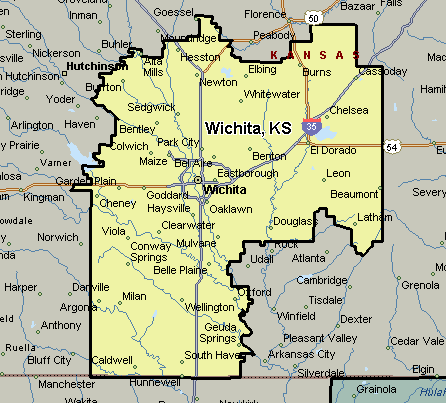 